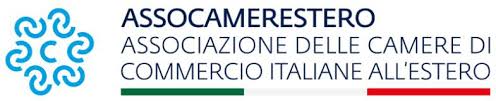 ObiettiviNel quadro del progetto True Italian Taste – che vuole promuovere i prodotti agroalimentari autentici italiani nel mondo ed è finanziato dal Ministero degli Affari Esteri e della Cooperazione Internazionale- Assocamerestero, associazione delle Camere di Commercio italiane all’estero, in qualità di coordinatore, del progetto e la Camera di Commercio italiana di […..] intendono realizzare una mappatura degli esercizi commerciali che offrono un assortimento di prodotti autentici italiani con l’obiettivo di promuoverli presso i consumatori. True Italian Taste, infatti, è finalizzato con le sue molteplici azioni a stimolare scelte e consumi consapevoli tra i consumatori di prodotti fatti in Italia, Per questo vogliamo rendere più accessibile la conoscenza dei punti vendita attualmente esistenti nel Paese e ovviamente di quelli più vicini al consumatore, cosicchè sia più facile e trasparente il meccanismo di acquisto.DestinatariPossono presentare domanda di adesione al network:punti vendita aderenti a piccole catene distributive, fuori dai circuiti della grande distribuzione negozi di generi alimentarinegozi con prodotti gourmetnegozi di generi alimentari specializzati in prodotti biologici e/o nutraceutici  enoteche, bar e pasticcerie che vendono prodotti alimentari confezionati provenienti dall’Italiaristoranti con vendita di prodotti alimentari provenienti dall’Italia. Possono presentare domanda di adesione al network anche negozi esclusivamente virtuali (siti di e-commerce) purchè rispettino il requisito dell’indipendenza da catene distributive ed effettuino consegne nelle suddette aree geografiche.Requisiti di adesionePossono presentare domanda di adesione al network le tipologie suddette di pubblici esercizi che vendano un numero minimo di 5 brand autenticamente italiani presenti nell’assortimento del negozio con almeno 1 prodotto ciascuno.Non saranno prese in considerazione candidature di negozi aventi un numero inferiore di prodotti italiani.Modalità di adesioneL’adesione al network è gratuita. Per aderire è necessario inviare una domanda di adesione alla Camera Italiana all’estero accompagnata da un form in cui devono essere fornite informazioni sul negozio.I dati forniti e il possesso dei requisiti minimi di adesione sono autocertificati dal soggetto richiedente.L’adesione al network è stabilita dalla Camera previa valutazione delle domande pervenute.Presso le Camere sono disponibili i format per la presentazione delle domande di adesione. [Hp: Invio per e-mail, pubblicazione e download dai propri siti, compilazione presso gli uffici camerali,…]Impegni e vantaggi per gli aderenti Gli aderenti al network potranno: aumentare la propria visibilità presso potenziali clienti, grazie al coinvolgimento nelle iniziative camerali di promozione della retepartecipare ad altre iniziative di promozione del prodotto italiano autentico organizzate dalla CameraGli oneri a carico degli aderenti sono i seguenti:garantire la veridicità dei dati forniti nel form di adesioneassoggettarsi alla eventuale visita di controllo on site che le Camere potranno effettuare a campione per verificare la veridicità di quanto dichiarato dagli aderentimantenere i requisiti indicati nel form di adesione o comunicare tempestivamente le variazioni rispetto a quanto dichiarato. La comunicazione avverrà secondo le modalità definite dalla Camera. Uscita dal networkGli aderenti possono in ogni momento uscire dal network. E’ sufficiente inviare una comunicazione alla Camera indicando la volontà di abbandonare il network.Revoca dell’adesioneLa Camera procede alla revoca dell’adesione nei seguenti casi:esito negativo della visita di verifica dei requisiti minimi di adesione eseguita dalla Camera presso l’aderenteconoscenza in altro modo acquisita dalla Camera dell’assenza/perdita dei requisiti da parte dell’aderentecomunicazione da parte di un aderente del venire meno dei requisiti minimi dichiarati in fase di iscrizionecomunicazione di uscita dal network da parte di un aderente. In seguito alla comunicazione di revoca, gli operatori non verranno più coinvolti nelle iniziative della Camera.Aggiornamento dei requisiti di adesione Entro il 31 maggio 2022, l’aderente riceverà un memo dalla Camera insieme alla modulistica necessaria per comunicare eventuali aggiornamenti dei requisiti indicati in fase di adesione. Le variazioni verranno valutate dalla Camera e, a seconda dei casi potranno portare alla conferma o alla revoca dell’adesione al network.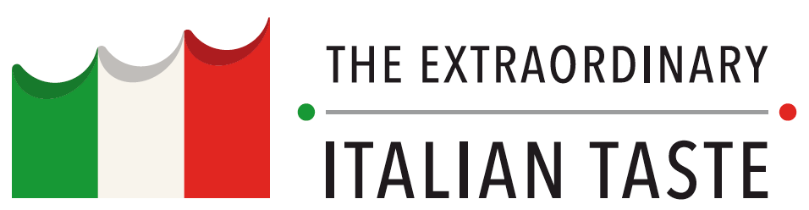 TRUE ITALIAN TASTEJoin the network of the authentic Italian food retailers!REGOLAMENTO DI ADESIONE